СОВЕТ  ДЕПУТАТОВ ДОБРИНСКОГО МУНИЦИПАЛЬНОГО РАЙОНАЛипецкой области37-я сессия VI-го созываРЕШЕНИЕ12.02.2019г.                                    п.Добринка	                                   №265-рсО прогнозном плане (программе) приватизации муниципального имущества Добринского муниципального района на 2019 годРассмотрев обращение администрации Добринского муниципального района об утверждении прогнозного плана (программы) приватизации муниципального имущества Добринского муниципального района на 2019 год, руководствуясь Федеральным Законом от 21.12.2001г. №178-ФЗ «О приватизации государственного и муниципального имущества», ст.27 Устава Добринского муниципального района, учитывая решение постоянной комиссии по экономике, бюджету, муниципальной собственности и социальным вопросам, Совет депутатов Добринского муниципального районаРЕШИЛ:1.Утвердить прогнозный план (программу) приватизации муниципального имущества Добринского муниципального района на 2019 год в новой редакции согласно приложению.2.Признать утратившим силу решения Совета депутатов Добринского муниципального района от  24.12.2018  №255-рс.3.Направить указанный нормативный правовой акт главе Добринского муниципального района для подписания и официального опубликования.4.Настоящее решение вступает в силу со дня его принятия.Председатель Совета депутатовДобринского муниципального района 				       М.Б.Денисов                                                                                                             Приложение                                                                                                к решению Совета депутатов                                                                                        Добринского муниципального района  от 12.02.2019г. №265-рсПрогнозный план (программа) приватизации муниципального имуществаДобринского муниципального района на 2019 годГлаваДобринского муниципального района                             С.П.Москворецкий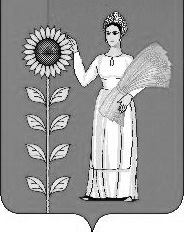 №п/пНаименование имуществаПредложение срока приватизации1Приспособление для погрузки силоса1-й /2-й квартал2Брус кассетный верхний КРН 2,11-й /2-й квартал3Редуктор режущего аппарата в сборе КРН 2,11-й /2-й квартал4Дубликатор (копировальный аппарат)1-й /2-й квартал